                К А Р А Р						        ПОСТАНОВЛЕНИЕ«09 » март  2016 й.                   № 34   	               «09»марта 2016 г.«О проведении торгов (аукциона) на право заключения договоров аренды земельных участков»В соответствии со ст.ст. 11, 39.2., 39.11., Земельного кодекса Российской Федерации от 25.10.2001г. №136-ФЗ, ПОСТАНОВЛЯЮ:1. Комитету по управлению собственностью Министерства земельных и имущественных отношений Республики Башкортостан по Шаранскому району провести торги в форме аукциона на право заключения договоров аренды земельных участков из земель сельскохозяйственного назначения, согласно приложению к настоящему постановлению.2. Установить: Способ проведения торгов в форме аукциона на право заключения договоров аренды земельных участков, указанных в пункте 1 настоящего постановления – продажа на аукционе, открытом по составу участников и по форме подачи предложений о цене.Срок аренды земельных участков – согласно приложению к настоящему постановлению. Средства платежа – денежная единица (валюта) Российской Федерации - рубль.Форма и порядок внесения платежа – в безналичной форме единовременно в течение 10 рабочих дней с момента заключения договора аренды, заключаемым по итогам аукциона с победителем.3. Установить начальную цену права заключения договора аренды земельного участка согласно приложению к настоящему постановлению.4. Установить размер задатка – 100% от начальной цены на право заключения договора аренды земельного участка.5. Определить величину повышения начальной цены земельного участка  «шаг аукциона» в размере 3 %.6. Управляющему делами администрации обеспечить опубликование извещения о проведении аукциона на официальном сайте администрации сельского поселения.7. Комитету по управлению собственностью Министерства земельных и имущественных отношений Республики Башкортостан по Шаранскому району обеспечить опубликование извещения о проведении торгов на официальном сайте Российской Федерации www.torgi.gov.ru в информационно-телекоммуникационной сети «Интернет».8. Контроль за исполнением Постановления оставляю за собой.Глава сельского поселения		  		В.Н. Корочкин                    Приложениек Постановлению главы сельского поселенияМичуринский сельсовет муниципального района Шаранский район Республики Башкортостанот  «09»  марта  2016 г. № 34                         Управляющий делами                         администрации сельского поселения                                                         	А.И. НизаеваБАШКОРТОСТАН РЕСПУБЛИКАҺЫШаран районы муниципаль районыныңМичурин ауыл  Советы ауыл  биләмәһе хакимиәте482638, Мичуринск ауылы, Урман-парк урамы ,  12тел.(34769)  2-44-48E-mail: michurss@yandex.ru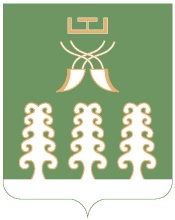 РЕСПУБЛИКА БАШКОРТОСТАН Администрация сельского поселенияМичуринский сельсовет муниципального района Шаранский район452638,с. Мичуринск,ул. Лесопарковая ,12тел.(34769) 2-44-48E-mail: michurss@yandex.ru№лотаАдрес:Республика Башкортостан, Шаранский р-нКатегория земельКадастровый номерПлощадь,кв.м.Разрешенное использованиеСрок аренды, летКадастровая стоимость земельного участка, руб.% от кадастровой стоимостиНачальная цена, руб.Сумма задатка – 100 % от начальной цены, руб.Шаг аукциона – 3 % от начальной цены, руб.1с/с Мичуринский, д Рождественка, ул. Мира, д. 1 АЗемли населенных пунктов02:53:030701:1811474Размещение хозяйственных построек (сарай)1074466,481,51117,001117,0033,512с/с Мичуринский, д Рождественка, ул. Мира, д. 3 АЗемли населенных пунктов02:53:030701:1822383Размещение хозяйственных построек (сарай)10120389,161,51805,841805,8454,183с/с МичуринскийЗемли сельскохозяйственного назначения02:53:033102:106985Водные объекты общего пользования1013061,953,2417,98417,9812,544с/с МичуринскийЗемли сельскохозяйственного назначения02:53:034002:6723027Ведение личного подсобного хозяйства на полевых участках4862403,171,5936,05936,0528,085СП Мичуринский сельсоветЗемли сельскохозяйственного назначения02:53:034002:634650Водные объекты общего пользования1012601,503,2403,25403,2512,106с/с Мичуринский, с МичуринскЗемли сельскохозяйственного назначения02:53:033101:63830Водные объекты общего пользования1010379,303,2332,14332,149,967с/с МичуринскийЗемли сельскохозяйственного назначения02:53:033201:1167725Водные объекты общего пользования1014445,753,2462,26462,2613,878с/с МичуринскийЗемли сельскохозяйственного назначения02:53:033902:126233000Сельскохозяйственное использование483192101,54788,154788,15143,649с/с МичуринскийЗемли сельскохозяйственного назначения02:53:034002:6422481Ведение личного подсобного хозяйства на полевых участках4842039,471,5630,59630,5918,9210с/с МичуринскийЗемли сельскохозяйственного назначения02:53:034002:6521758Ведение личного подсобного хозяйства на полевых участках4840687,461,5610,31610,3118,3111с/с МичуринскийЗемли сельскохозяйственного назначения02:53:034002:6219465Ведение личного подсобного хозяйства на полевых участках4836399,551,5545,99545,9916,3812с/с МичуринскийЗемли сельскохозяйственного назначения02:53:034002:6623150Ведение личного подсобного хозяйства на полевых участках4862736,501,5941,05941,0528,2313с/с МичуринскийЗемли сельскохозяйственного назначения02:53:032802:2718296Ведение личного подсобного хозяйства на полевых участках4825065,521,5375,98375,9811,2814с/с МичуринскийЗемли сельскохозяйственного назначения02:53:033902:12821138Ведение личного подсобного хозяйства на полевых участках4828959,061,5434,39434,3913,03